南京新型工业行业协 会 文 件宁新工协〔2022〕16号关于做好2022年南京市石油化工工程中、高级专业技术资格评审申报工作的通知各有关单位：根据《省人力资源社会保障厅省职称办关于做好2022年度职称评审工作的通知》（苏职称办〔2022〕29号）和《南京市职称（职业资格）工作领导小组办公室关于做好南京市2022年度职称评审工作的通知》（宁职称办〔2022〕13号）要求，为做好2022年我市石油化工工程中、高级专业技术资格评审申报工作，现将有关事项通知如下：一、申报范围（一）在我市各类企事业单位及其他社会组织中从事石油化工工程专业技术工作，与用人单位签订劳动（聘用）合同的专业技术人员；在我市就业并从事石油化工工程专业的自由职业的技术人员。 （二）中央驻宁单位、省属在宁单位和军队的专业技术人才（含劳务派遣人员）申报职称的，需向省职称办提交委托函，由省职称办统一安排相应评委会受理。（三）公务员（含列入参照公务员法管理的事业单位工作人员）和离退休人员均不得申报评审或考核认定职称。 二、申报条件和政策（一）申报石油化工程中级职称按照《南京市石油化工工程初、中级专业技术资格条件（试行）》（宁职称字〔2022〕1号）执行。原《南京市化工工程专业中级专业技术资格条件》（宁职称字〔2014〕1号）今年可过渡使用。（二）申报石油化工工工程高级职称（含正高）的人员按照《江苏省工程专业技术资格条件（试行）》（苏职称〔2021〕29号）执行。（三）高技能人才申报职称评审按照《省人力资源社会保障厅关于印发〈江苏省高技能人才与专业技术人才职业发展贯通改革实施方案〉的通知》（苏人社发〔2021〕132号）规定执行。（四）关于职业资格与职称对应，按照《省人力资源社会保障厅关于调整<江苏省专业技术类职业资格和职称对应目录>的通知》（苏人社发〔2019〕183号）规定执行。（五）专业技术人才申报职称的资历（任职年限）截止时间为2021年12月31日，业绩成果、论文、学历（学位）等截止时间为2022年3月31日。三、申报方式及要求2022年南京市石油化工工程中、高级专业技术资格评审采取网上申报、网上评审方式，申报人同一年度同一职称层级原则上只能向一个评审委员会提出申请。（一）申报方式。申报人员在规定时间内登录江苏省人力资源和社会保障厅网上办事服务大厅（https://rs.jshrss.jiangsu.gov.cn/index/）在线如实填报相关申报信息，完成网上申报。具体操作可参考《南京市职称评审申报操作指南（通用类）》（见附件2）。（二）申报时间。2022年6月22日至8月10日，逾期系统关闭。（三）申报查询。申报人可在江苏省人力资源和社会保障厅网上办事服务大厅“个人中心”中查询申报信息、审核进度及审核意见；也可通过“江苏智慧人社”手机APP首页“办件”栏目查询审核进度。（四）相关要求1.学历学位。职称申报系统将对申报人员学历学位信息进行自动比对，无法完成比对的人员须在线提交以下材料：国内学历提交全国高等学校学生信息咨询与就业指导中心出具的《中国高等教育学历认证报告》；国内学位证书提交教育部学位与研究生教育发展中心出具的《认证报告》或江苏省大学生信息服务中心出具的《江苏省学位证书认证报告》；国（境）外学历学位提交教育部留学服务中心出具的《国外学历学位认证书》；党校、军校院校取得的学历，提交档案保管部门签章确认的《毕业生登记表》。2. 社保缴纳。系统自动获取申报人员社保缴纳信息，未获取的，须按要求在线提交相关证明材料：现工作单位为本人缴纳社保的证明；劳务派遣人员需提供用工单位的工作证明、与用人单位签订的劳务派遣劳动合同、用工单位与用人单位之间的劳务派遣协议及用人单位依法取得劳务派遣经营许可证；企业总部在宁的外地分公司申报人员，须提交分公司为其缴纳社保的证明和单位隶属关系证明材料。3. 学术成果。申报人员提交的论文论著等材料，将进行学术相似性检测，检测结果将作为职称评审的参考依据。所提交的论文如能检索到，需将检索的地址复制到申报系统论文栏目的指定位置。所提交的论文无法检索到的，应将新闻出版广电总局期刊查询结果截图、期刊封面、版权页、目录、论文正文及封底合并成PDF文件上传，并上传论文文字内容的WORD版本。4. 继续教育。根据《专业技术人员继续教育规定》（人社部第25号令）要求，继续教育情况列为专业技术人才考核评价、岗位聘用的重要依据。继续教育公需科目每年不少于30学时，专业技术人才可登录南京市专业技术人员继续教育学习平台在线免费学习,由系统实时记录学时并自动转入职称申报平台，也可在线打印公需课学时证明。专业科目由用人单位进行学时计算，填写《2022年南京市专业技术人员继续教育专业科目学时认定表》（见附件1），并提供学时计算证明材料。专业技术人才申报高级职称，需参加1个知识更新工程高级研修班线上专题讲座学习。5. 初级评审。不符合初定初级条件的初级职称申报需参加评审的人员，按照《南京市石油化工工程初、中级专业技术资格条件（试行）》（宁职称字〔2022〕1号）执行，由石油化工程中级职称评委会代评。四、有关事项说明（一）公示要求1. 单位审核，申报人员所在单位要认真审查申报材料的合法性、真实性、完整性和时效性，并在本单位范围内公示不并少于5个工作日。2. 评委会办事机构在评审前将初审通过工人员名单分别在南京新工投资集团网站（http://www.njnii.com/）和南京医药行业协会网站( http//www.njyyhyxh.com)公示并不少于5个工作日。3. 评委会办事机构将评审通过人员名单分别在南京新工投资集团网站（http://www.njnii.com/）和南京医药行业协会网站( http//www.njyyhyxh.com)公示并不少于5个工作日。（二）收费标准评审收费标准按照《关于公布南京市行政事业性收费项目目录的通知》（宁财综〔2021〕198号）规定执行。（三）个人诚信要求加强职称申报人员诚信建设，申报人员通过提供虚假材料、剽窃他人作品和学术成果或通过其他不正当手段取得职称的，一经查实，撤销职称并记入个人职称诚信档案，记录期限为3年。答辩 申报石油化工工程高级职称答辩时间另行通知。（五）申报材料提交与缴费经网上初审通过人员，通过平台在线自助打印《专业技术资格申报表》（纸质一式一份）经所在单位审核盖章后，由本人于2022年9月14日至9月20日期间9:30-16:00时段内(中午及休息日照常)报送至以下地址审验并现场扫码缴费，逾期不予受理。其余申报材料均通过系统上传，无需递交纸质版。（六）防疫要求根据疫情防控的需要，申报人员提交《专业技术资格申报表》时，需按要求做好疫情防护工作，具体防控措施以当时的南京市防控要求为准。联系地址：南京市鼓楼区芦席营68号南汽商务大厦902室联系电话：025-83692549联系人：徐老师、邓老师附件：1.《2022年南京市专业技术人员继续教育专业科目学时认定表》2.《南京市职称评审申报操作指南（通用类）》南京新型工业行业协会2022年6月21日附件12022年南京市专业技术人员继续教育专业科目学时认定表注：以上学时认定需提供相应证明材料，并随此表上传至职称申报系统。单位名称（盖章） :                负责人：填报日期：附件2南京市职称评审申报操作指南（通用类）一、申报流程申报人登录江苏省人力资源和社会保障厅网上办事服务大厅（https://rs.jshrss.jiangsu.gov.cn/index/）。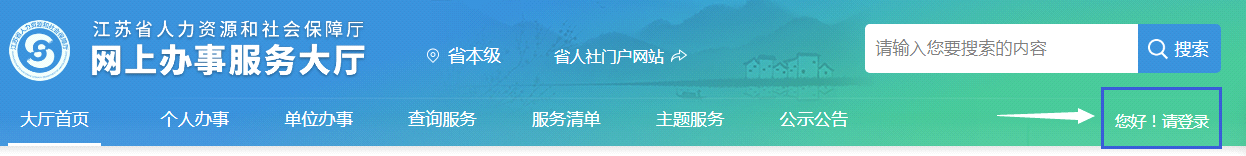 使用江苏智慧人社APP或支付宝扫码登录，个人账号登录成功后，依次选择：①个人办事→②人才人事→③专业技术人员管理服务→④职称评审申报，进行申报。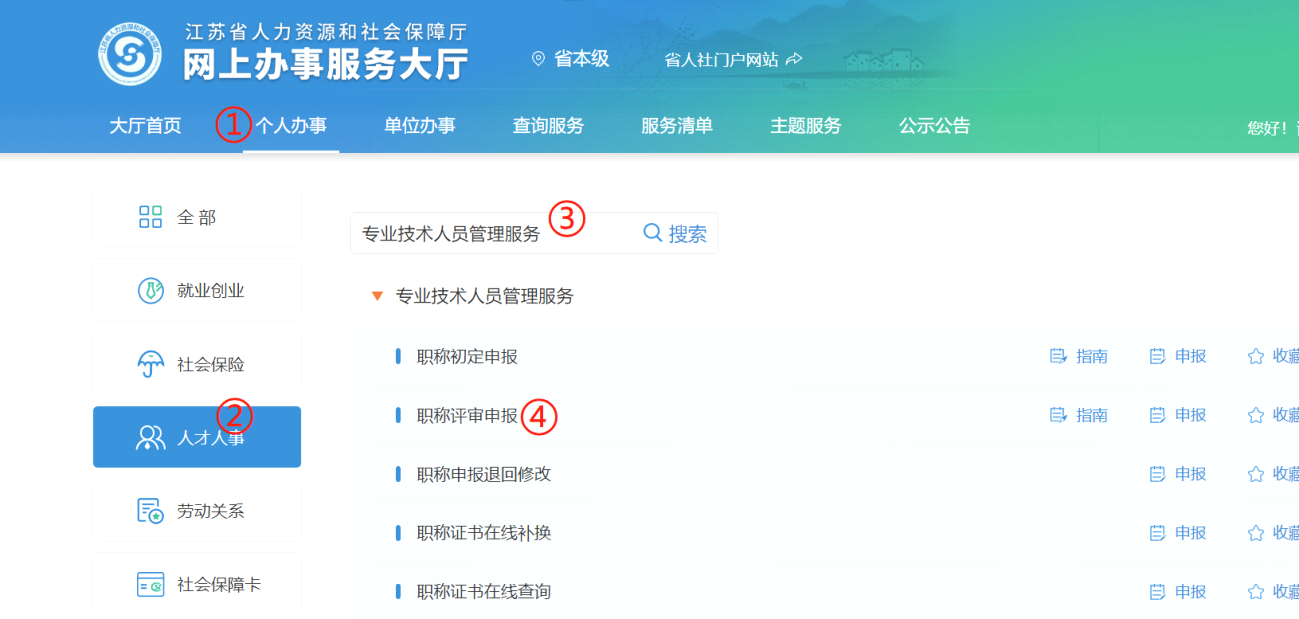 二、填报事项（上传的相关附件材料仅支持PDF格式）（一）职称申报基本信息1. 个人基本信息：系统默认获取申报人省内参保信息，如申报人基本信息与实际不符，或照片需要更新的，请至所在地的市、区人社部门社会保障卡经办网点办理，确保省、市社保信息一致。2. 移动电话和电子邮箱：请填写本人信息。3. 现任专业技术职务（现职称）：请下拉选择本人现任职业资格名称，涉及未列职称资格或职业资格证书或技能证书的，请选择“其他”，并手动填写具体名称。4. 现任专业技术职务聘用时间和专业技术工作年限：请填写本人实际情况。5. 所属行政区划：按各评委会申报通知要求，申报区属评审委员会的专业技术人员，请选择单位所在区；其他申报人员请选择“南京市本级”。6. 参保单位：系统自动获取申报人社保单位信息。现从事专业：请下拉选择所从事的专业（例：工程→建设工程→工程设计→建筑设计）。8. 工作单位性质：请选择工作单位的性质（企业单位、事业单位、社会团体、个体经济组织、自由职业者）。实际工作单位是否在江苏参保：请选择是或否。10. 行政主管部门：事业单位人员请选择相应的行政主管部门，其他申报人员均请选择“无”。11. 工作单位：请输入单位全称或单位社会信用代码，点击搜索按钮选择所在单位。12. 申报专业选择：请下拉选择专业的最后一级子节点（例：工程→建设工程→工程设计→建筑设计）。13. 选择申报级别、申报专业，系统根据单位行政区划、级别、专业字段筛选出可申报评委会，根据各评委会申报通知要求，选择所需申报的评委会。14. 申报类型：选择正常申报或破格申报。基本信息填写完成后点击暂存，进入下一阶段信息的填写和材料的上传。（二）学历学位信息1. 系统自动获取教育部学历（学位）信息；2. 如新增学历学位信息时，须提供学历（学位）信息的电子注册备案表或学历（学位）认证报告；3. 党校、部队院校和技工院校等无法提供学历（学位）认证报告的，须提供毕业生登记表等相关证明材料。（三）专业技术资格（职业资格）：按实际情况上传现专业技术资格情况（现职称）、行业准入资格、职业资格情况和职业技能等级。（四）参加学术团体情况：按实际情况填写。（五）社会兼职情况：按实际情况填写。（六）奖惩情况：按实际情况填写。（七）工作经历：按实际情况填写，如有多个附件材料，请合并成一份PDF文件上传，并在首页标注目录。（八）继续教育情况：继续教育公需科目由系统实时记录学时并自动转入职称申报平台，也可在线打印并上传公需课学时证明；专业科目请上传《2022年南京市继续教育专业科目学时认定表》，并提供学时计算证明材料。申报高级职称，需参加1个知识更新工程高级研修班线上专题讲座学习。（九）学术成果信息：1. 所提交的论文如能检索到，需将检索的地址复制到申报系统论文栏目的指定位置。2. 所提交的论文无法检索到的，应将新闻出版广电总局期刊查询结果截图、期刊封面、版权页、目录、论文正文及封底合并成PDF文件上传，并上传论文文字内容的WORD版本。（十）工作业绩：根据要求如实填报，如有多个附件材料，请合并成一份PDF文件上传，并在首页标注目录。（十一）工作总结：任职以来工作总结（包括专业技术能力、工作成绩及履行职责情况等），建议至少800字，请勿超过2000字。（十二）年度考核信息：按实际情况填写，其中事业单位人员必填。（十三）发明专利：按实际情况填写。（十四）社保缴纳证明：总部在宁的外地企业申报人员，提供单位隶属关系证明材料及缴纳社保证明。（十五）单位公示及结果报告证明：1. 单位同意申报证明：点击模板下载填写相关信息后，上传单位同意申报证明PDF文件（单位盖章）；2. 个人承诺书：点击模板下载填写相关信息后，上传PDF文件（个人手写签名）。（十六）其他材料：劳务派遣人员，须提供实际工作单位的工作证明、三方协议（实际工作单位与第三方人力资源公司的协议、申报人与第三方人力资源公司的合同）及第三方人力资源公司的人力资源资质证书。申报人填写完所有的信息后可以预览申报表，确认申报信息正确后，点击提交按钮提交此次申报，等待后续审核。点击“暂存”按钮保存此次申报的信息，在“个人中心”-“办理中”可查看暂存的信息，并可修改提交。如点击“取消申请”按钮，则删除此次申报的信息。三、其他事项1. 申报进度查询：登录“江苏省人力资源和社会保障厅网上办事服务大厅”，在“个人中心”中查询申报信息、审核进度及审核意见。也可手机登录“江苏智慧人社” APP，在 “办件”中查询审核情况。2. 证书（申报表）查询和打印：请在当年度职称评审通过后，登录“江苏省人力资源和社会保障厅网上办事服务大厅”，在“查询服务”中选择“职称证书在线查询”进行证书查询、电子证书打印和申报表打印。也可在“个人中心”中，进入个人年度申报页面，下载打印评审申报表。姓名身份证号码身份证号码拟申报专业技术资格学时项目及计算标准学时项目及计算标准学时项目及计算标准学时认定数参加由各级人力资源社会保障部门、市行业主管部门和省、市继续教育基地举办的与专业相关的继续教育培训班、研修班学习，每天认定8学时;参加其他行业类培训进修、学术研讨活动（包括单位和企业自行组织的），每天可登记认定6个学时；没有明确授课时数只有授课天数的培训学习，按每天4学时认定。参加由各级人力资源社会保障部门、市行业主管部门和省、市继续教育基地举办的与专业相关的继续教育培训班、研修班学习，每天认定8学时;参加其他行业类培训进修、学术研讨活动（包括单位和企业自行组织的），每天可登记认定6个学时；没有明确授课时数只有授课天数的培训学习，按每天4学时认定。参加由各级人力资源社会保障部门、市行业主管部门和省、市继续教育基地举办的与专业相关的继续教育培训班、研修班学习，每天认定8学时;参加其他行业类培训进修、学术研讨活动（包括单位和企业自行组织的），每天可登记认定6个学时；没有明确授课时数只有授课天数的培训学习，按每天4学时认定。参加由各级人力资源社会保障部门、市行业主管部门和省、市继续教育基地提供的网络课件学习，按照课件标定的学时数进行认定。参加由各级人力资源社会保障部门、市行业主管部门和省、市继续教育基地提供的网络课件学习，按照课件标定的学时数进行认定。参加由各级人力资源社会保障部门、市行业主管部门和省、市继续教育基地提供的网络课件学习，按照课件标定的学时数进行认定。参加国家级学术会议认定10学时，报告论文者，2000字以内另加20学时，2000字以上另加30学时；参加省、部级学术会议认定8学时，报告论文者，2000字以内另加15学时；2000字以上另加25学时。参加国家级学术会议认定10学时，报告论文者，2000字以内另加20学时，2000字以上另加30学时；参加省、部级学术会议认定8学时，报告论文者，2000字以内另加15学时；2000字以上另加25学时。参加国家级学术会议认定10学时，报告论文者，2000字以内另加20学时，2000字以上另加30学时；参加省、部级学术会议认定8学时，报告论文者，2000字以内另加15学时；2000字以上另加25学时。参加境外培训，按实际培训学时认定；参加境外学术活动，按每半年40学时认定（在途时间不计算在内）。参加境外培训，按实际培训学时认定；参加境外学术活动，按每半年40学时认定（在途时间不计算在内）。参加境外培训，按实际培训学时认定；参加境外学术活动，按每半年40学时认定（在途时间不计算在内）。讲授继续教育课程，按实际授课时数的2倍认定学时；讲授学术报告或讲座，按实际学时数的3倍认定学时。讲授继续教育课程，按实际授课时数的2倍认定学时；讲授学术报告或讲座，按实际学时数的3倍认定学时。讲授继续教育课程，按实际授课时数的2倍认定学时；讲授学术报告或讲座，按实际学时数的3倍认定学时。参加与专业相关的在职学历教育，考试合格，当年度每门课程认定20学时。参加与专业相关的在职学历教育，考试合格，当年度每门课程认定20学时。参加与专业相关的在职学历教育，考试合格，当年度每门课程认定20学时。参加专业技术资格、执（职）业资格、职业水平考试（含职称英语、职称计算机考试），成绩合格，当年度每门科目认定30学时。参加专业技术资格、执（职）业资格、职业水平考试（含职称英语、职称计算机考试），成绩合格，当年度每门科目认定30学时。参加专业技术资格、执（职）业资格、职业水平考试（含职称英语、职称计算机考试），成绩合格，当年度每门科目认定30学时。在本专业正规刊物(有ISSN和CN刊号)上发表论文独立或以第一作者发表论文按30学时认定，其他作者按10学时认定。独立或以第一作者公开出版专业著作、论著按60学时认定，其他作者按40学时认定。同一论文或著作，只计算一次，不重复认定学时。在本专业正规刊物(有ISSN和CN刊号)上发表论文独立或以第一作者发表论文按30学时认定，其他作者按10学时认定。独立或以第一作者公开出版专业著作、论著按60学时认定，其他作者按40学时认定。同一论文或著作，只计算一次，不重复认定学时。在本专业正规刊物(有ISSN和CN刊号)上发表论文独立或以第一作者发表论文按30学时认定，其他作者按10学时认定。独立或以第一作者公开出版专业著作、论著按60学时认定，其他作者按40学时认定。同一论文或著作，只计算一次，不重复认定学时。独立承担继续教育管理部门或行业组织（团体）的课题研究与项目开发并结项的，每项研究课题或项目认定40学时；与他人合作完成的，每项研究课题或项目的主持人折算为40学时，其他参与人每人折算为30学时。独立承担继续教育管理部门或行业组织（团体）的课题研究与项目开发并结项的，每项研究课题或项目认定40学时；与他人合作完成的，每项研究课题或项目的主持人折算为40学时，其他参与人每人折算为30学时。独立承担继续教育管理部门或行业组织（团体）的课题研究与项目开发并结项的，每项研究课题或项目认定40学时；与他人合作完成的，每项研究课题或项目的主持人折算为40学时，其他参与人每人折算为30学时。经组织批准，参加省、市组织的专家服务基层活动，每次活动认定20学时。经组织批准，参加省、市组织的专家服务基层活动，每次活动认定20学时。经组织批准，参加省、市组织的专家服务基层活动，每次活动认定20学时。专业技术人员个人自学、单位统一组织自学，由用人单位建立学习档案并明确具体学时，每年累计不超过20学时。用人单位未建立学习档案的不予认定。专业技术人员个人自学、单位统一组织自学，由用人单位建立学习档案并明确具体学时，每年累计不超过20学时。用人单位未建立学习档案的不予认定。专业技术人员个人自学、单位统一组织自学，由用人单位建立学习档案并明确具体学时，每年累计不超过20学时。用人单位未建立学习档案的不予认定。学时合计（大写）学时合计（大写）